Publicado en   el 09/07/2015 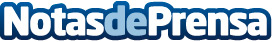 IBM lidera la creación del primer chip con tecnología de 7 nanómetros del mundo
Datos de contacto:Nota de prensa publicada en: https://www.notasdeprensa.es/ibm-lidera-la-creacion-del-primer-chip-con Categorias: Telecomunicaciones E-Commerce Innovación Tecnológica http://www.notasdeprensa.es